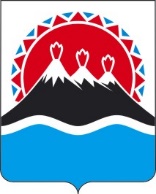 П О С Т А Н О В Л Е Н И ЕПРАВИТЕЛЬСТВАКАМЧАТСКОГО КРАЯг. Петропавловск-КамчатскийПРАВИТЕЛЬСТВО ПОСТАНОВЛЯЕТ:1. Внести в государственную программу Камчатского края «Обеспечение доступным и комфортным жильем жителей Камчатского края», утвержденную постановлением Правительства Камчатского края от 22.11.2013 № 520-П, изменения согласно приложению к настоящему постановлению.2. Настоящее постановление вступает в силу после дня его официального опубликования.Измененияв государственную программу Камчатского края«Обеспечение доступным и комфортным жильем жителейКамчатского края», утвержденную постановлениемПравительства Камчатского края от 22.11.2013 № 520-П(далее – Программа)1. Позицию раздел «Объемы бюджетных ассигнований программы» изложить в следующей редакции:	2. Позицию «Объемы бюджетных ассигнований Подпрограммы 1» паспорта подпрограммы 1 «Стимулирование развития жилищного строительства» изложить в следующей редакции:	3. Позицию «Объемы бюджетных ассигнований Подпрограммы 7 паспорта Подпрограммы 7 «Развитие системы ипотечного жилищного кредитования» изложить в следующей редакции:	4. Позицию «Объемы бюджетных ассигнований Подпрограммы 8» паспорта подпрограммы 8 «Обеспечение реализации Программы» изложить в следующей редакции:5. В таблице приложения 1 к Программе:1) в разделе «Подпрограмма 5. «Переселение граждан из аварийных жилых домов и непригодных для проживания жилых помещений»:а) в графе 14 пункта 5.1 значение «–» заменить цифрой «8»;б) в графе 14 пункта 5.2 значение «–» заменить цифрой «6».6. Приложение 3 к Программе изложить в следующей редакции:6. В Приложении 1 к Порядку предоставления жилых помещений гражданам, проживающим в многоквартирных домах, сейсмоусиление или реконструкция которых экономически нецелесообразны, в рамках реализации мероприятий Подпрограммы 2 «Повышение устойчивости жилых домов, основных объектов и систем жизнеобеспечения» «Адресный перечень многоквартирных домов, сейсмоусиление или реконструкция которых экономически нецелесообразны, участвующих в Подпрограмме» изложить в следующей редакции:«».[Дата регистрации]№[Номер документа]О внесении изменений в государственную программу Камчатского края «Обеспечение доступным и комфортным жильем жителей Камчатского края», утвержденную постановлением Правительства Камчатского края от 22.11.2013 № 520-ППредседатель Правительства Камчатского края[горизонтальный штамп подписи 1]Е.А. Чекин  Приложение к постановлению Правительства Камчатского края 
от [Дата регистрации] № [Номер документа] «Объемы бюджетных ассигнований Программыобщий объем финансирования Программы составляет 31 775 397,37212 тыс. рублей, в том числе по годам:2014 год – 3 610 667,71940 тыс. рублей;2015 год – 3 401 027,45347 тыс. рублей;2016 год – 2 720 659,52675 тыс. рублей;2017 год – 2 203 532,81961 тыс. рублей;2018 год – 2 489 352,31531 тыс. рублей;2019 год – 3 117 111,92102 тыс. рублей;2020 год – 2 537 226,47836 тыс. рублей;2021 год – 2 910 274,35615 тыс. рублей;2022 год – 2 816 390,20255 тыс. рублей;2023 год – 1 768 655,39971 тыс. рублей;2024 год – 2 841 954,48200 тыс. рублей;2025 год – 1 338 534,69780 тыс. рублей, из них за счет средств федерального бюджета (по согласованию) – 8 666 462,86014 тыс. рублей, в том числе по годам:2014 год – 1 470 827,86540 тыс. рублей;2015 год – 1 083 393,27628 тыс. рублей;2016 год – 117 636,29755 тыс. рублей;2017 год – 269 758,60000 тыс. рублей;2018 год – 631 831,80000 тыс. рублей;2019 год – 1 160 862,10000 тыс. рублей;2020 год – 715 032,44091 тыс. рублей;2021 год – 339 224,80000 тыс. рублей;2022 год – 425 332,90000 тыс. рублей;2023 год – 559 164,60000 тыс. рублей;2024 год – 1 839 152,30000 тыс. рублей;2025 год – 54 245,88000 тыс. рублей;краевого бюджета – 16 274 934,43816 тыс. рублей, в том числе по годам:2014 год – 1 854 926,54687 тыс. рублей;2015 год – 1 677 753,38244 тыс. рублей;2016 год – 2 037 366,65043 тыс. рублей;2017 год – 1 396 310,22613 тыс. рублей;2018 год – 1 541 551,21597 тыс. рублей;2019 год – 1 465 864,49299 тыс. рублей;2020 год – 1 216 371,02367 тыс. рублей;2021 год – 1 468 168,15488 тыс. рублей;2022 год – 1 005 841,63737 тыс. рублей;2023 год – 816 072,84416 тыс. рублей;2024 год – 610 964,90000 тыс. рублей;2025 год – 1 183 743,36326 тыс. рублей;местных бюджетов (по согласованию) – 282 889,94600 тыс. рублей, в том числе по годам:2014 год – 26 742,31209 тыс. рублей;2015 год – 32 537,09568 тыс. рублей;2016 год – 27 186,78193 тыс. рублей;2017 год – 23 716,61704 тыс. рублей;2018 год – 23 263,28101 тыс. рублей;2019 год – 16 475,35660 тыс. рублей;2020 год – 18 240,81474 тыс. рублей;2021 год – 31 802,89028 тыс. рублей;2022 год – 28 102,68454 тыс. рублей;2023 год – 27 933,66555 тыс. рублей;2024 год – 26 342,99200 тыс. рублей;2025 год – 545,45455 тыс. рублей;внебюджетных источников (по согласованию) – 3 198 086,92976 тыс. рублей, в том числе по годам:2014 год – 237 559,00000 тыс. рублей;2015 год – 256 951,00000 тыс. рублей;2016 год – 276 343,00000 тыс. рублей;2017 год – 280 000,00000 тыс. рублей;2018 год – 292 706,01833 тыс. рублей,2019 год – 193 805,77143 тыс. рублей;2020 год – 197 481,85000 тыс. рублей;2021 год – 272 686,97000 тыс. рублей;2022 год – 359 564,74000 тыс. рублей;2023 год – 365 494,29000 тыс. рублей;2024 год – 365 494,29000 тыс. рублей;2025 год – 100 000,00000 тыс. рублей;средств Фонда содействия реформированию жилищно-коммунального хозяйства (по согласованию) – 3 333 023,19806 тыс. рублей, в том числе по годам:2014 год – 20 611,99504 тыс. рублей;2015 год – 350 392,69907 тыс. рублей;2016 год – 262 126,79684 тыс. рублей;2017 год – 233 747,37644 тыс. рублей;2018 год – 0,00000 тыс. рублей;2019 год – 280 104,20000 тыс. рублей;2020 год – 390 100,34904 тыс. рублей;2021 год – 798 391,54099 тыс. рублей;2022 год – 997 548,24064 тыс. рублей;2023 год – 0,00000 тыс. рублей;2024 год – 0,00000 тыс. рублей;2025 год – 0,00000 тыс. рублей».«Объемы бюджетных ассигнований Подпрограммы 1общий объем финансирования Подпрограммы 1 составляет 3 407 505,38300 тыс. рублей, в том числе по годам:2014 год – 679 262,08976 тыс. рублей;2015 год – 350 352,96348 тыс. рублей;2016 год – 180 386,17820 тыс. рублей;2017 год – 87 903,30944 тыс. рублей;2018 год – 27 389,06410 тыс. рублей;2019 год – 53 604,01206 тыс. рублей;2020 год – 26 509,92827 тыс. рублей;2021 год – 69 242,59116 тыс. рублей;2022 год – 123 837,02228 тыс. рублей;2023 год – 286 858,96971 тыс. рублей;2024 год – 1 467 613,80000 тыс. рублей;2025 год – 54 545,45455 тыс. рублей, из них за счет средств:краевого бюджета - 1 798 642,01897 тыс. рублей, в том числе по годам:2014 год – 674 665,86809 тыс. рублей;2015 год – 347 658,45467 тыс. рублей;2016 год – 178 626,56298 тыс. рублей;2017 год – 86 654,86160 тыс. рублей;2018 год – 27 117,22230 тыс. рублей;2019 год – 53 258,92594 тыс. рублей;2020 год – 26 411,16266 тыс. рублей;2021 год – 68 619,82784 тыс. рублей;2022 год – 122 874,33873 тыс. рублей;2023 год – 158 754,79416 тыс. рублей;2024 год – 0,00000 тыс. рублей;2025 год – 54 000,00000 тыс. рублей;местных бюджетов (по согласованию) –14 736,06403 тыс. рублей, в том числе по годам:2014 год – 4 596,22167 тыс. рублей;2015 год – 2 694,50881 тыс. рублей;2016 год – 1 759,61522 тыс. рублей;2017 год – 1 248,44784 тыс. рублей;2018 год – 271,84180 тыс. рублей;2019 год – 345,08612 тыс. рублей;2020 год – 98,76561 тыс. рублей;2021 год – 622,76332 тыс. рублей;2022 год – 962,68355 тыс. рублей; год – 1 590,67555 тыс. рублей;2024 год – 0,00000 тыс. рублей;2025 год – 545,45455 тыс. рублей».«Объемы бюджетных ассигнований Подпрограммы 7общий объем финансирования Подпрограммы 7 составляет – 1 726 136,71548 тыс. рублей, в том числе по годам:2014 год – 118 345,51080 тыс. рублей;2015 год – 133 456,99000 тыс. рублей;2016 год – 133 632,91000 тыс. рублей;2017 год – 136 910,71900 тыс. рублей;2018 год – 139 803,46420 тыс. рублей;2019 год – 153 472,00000 тыс. рублей;2020 год – 156 870,06833 тыс. рублей;2021 год – 143 346,90310 тыс. рублей;2022 год – 155 387,53480 тыс. рублей;2023 год – 149 375,20000 тыс. рублей;2024 год – 151 350,30000 тыс. рублей;2025 год – 154 185,11525 тыс. рублей, из них за счет средств краевого бюджета – 524 668,18068 тыс. рублей, в том числе по годам:2014 год – 18 345,51080 тыс. рублей;2015 год – 33 456,99000 тыс. рублей;2016 год – 33 632,91000 тыс. рублей;2017 год – 36 910,71900 тыс. рублей;2018 год – 39 803,46420 тыс. рублей;2019 год – 53 472,00000 тыс. рублей;2020 год – 56 870,06833 тыс. рублей;2021 год – 43 346,90310 тыс. рублей;2022 год – 53 919,00000 тыс. рублей;2023 год – 49 375,20000 тыс. рублей;2024 год – 51 350,30000 тыс. рублей;2025 год – 54 185,11525 тыс. рублей,местных бюджетов (по согласованию) - 0,00000 тыс. рублей, в том числе по годам:2014 год – 0,00000 тыс. рублей;2015 год – 0,00000 тыс. рублей;2016 год – 0,00000 тыс. рублей;2017 год – 0,00000 тыс. рублей;2018 год – 0,00000 тыс. рублей;2019 год – 0,00000 тыс. рублей;2020 год – 0,00000 тыс. рублей;2021 год – 0,00000 тыс. рублей;2022 год – 0,000000 тыс. рублей;2023 год – 0,00000 тыс. рублей;2024 год – 0,00000 тыс. рублей;2025 год – 0,00000 тыс. рублей,внебюджетных источников (по согласованию) – 1 200 000,00000 тыс. рублей, в том числе по годам:2014 год – 100 000,00000 тыс. рублей;2015 год – 100 000,00000 тыс. рублей;2016 год – 100 000,00000 тыс. рублей;2017 год – 100 000,00000 тыс. рублей;2018 год – 100 000,00000 тыс. рублей;2019 год – 100 000,00000 тыс. рублей;2020 год – 100 000,00000 тыс. рублей;2021 год – 100 000,00000 тыс. рублей;2022 год – 100 000,00000 тыс. рублей;2023 год – 100 000,00000 тыс. рублей;2024 год – 100 000,00000 тыс. рублей; – 100 000,00000 тыс. рублей».«Объемы бюджетных ассигнований Подпрограммы 8общий объем финансирования Подпрограммы 8 за счет средств краевого бюджета составляет 2 317 145,38641 тыс. рублей, в том числе по годам:2014 год – 105 921,02283 тыс. рублей;2015 год – 148 930,49212 тыс. рублей;2016 год – 152 908,70892 тыс. рублей;2017 год – 149 141,66631 тыс. рублей;2018 год – 151 764,62765 тыс. рублей;2019 год – 190 569,68277 тыс. рублей;2020 год – 205 945,61899 тыс. рублей;2021 год – 259 697,70767 тыс. рублей;2022 год – 241 143,27315 тыс. рублей;2023 год – 228 991,35000 тыс. рублей;год – 228 985,90000 тыс. рублей;2025 год – 253 145,33600 тыс. рублей».№ п/пАдресАдрес1.2.2.гор. Петропавловск-Камчатскийгор. Петропавловск-Камчатскийгор. Петропавловск-Камчатский1ул. Вилюйская, д. 54ул. Вилюйская, д. 542ул. Вилюйская, д. 77ул. Вилюйская, д. 773ул. Вилюйская, д. 79ул. Вилюйская, д. 794ул. Владивостокская, 41/1ул. Владивостокская, 41/15ул. Владивостокская, д. 41/2ул. Владивостокская, д. 41/26ул. Владивостокская, д. 47/3 (кв. 18, 22, 26, 30)ул. Владивостокская, д. 47/3 (кв. 18, 22, 26, 30)7ул. Дзержинского, д. 2ул. Дзержинского, д. 28ул. Дзержинского, д. 4ул. Дзержинского, д. 49ул. Дзержинского, д. 6ул. Дзержинского, д. 610ул. Дзержинского, д. 22ул. Дзержинского, д. 2211ул. Капитана Беляева, д. 9ул. Капитана Беляева, д. 912ул. Капитана Беляева, д. 9Аул. Капитана Беляева, д. 9А13ул. Капитана Беляева, д. 9Бул. Капитана Беляева, д. 9Б14ул. Капитана Драбкина, д. 3 (кв. 5 (поз. 1-4, 9-11), кв. 9 (поз. 1-8), кв. 13 (поз. 2-4)ул. Капитана Драбкина, д. 3 (кв. 5 (поз. 1-4, 9-11), кв. 9 (поз. 1-8), кв. 13 (поз. 2-4)15ул. Капитана Драбкина, д. 4 (кв. 14, 16)ул. Капитана Драбкина, д. 4 (кв. 14, 16)16ул. Капитана Драбкина, д. 9 (кв. 3, 6, 13, 16, 19)ул. Капитана Драбкина, д. 9 (кв. 3, 6, 13, 16, 19)17ул. Капитана Драбкина, д. 10 (кв. 5, 8, 11, 14, 17, 20)ул. Капитана Драбкина, д. 10 (кв. 5, 8, 11, 14, 17, 20)18ул. Командорская, д. 4 ул. Командорская, д. 4 19ул. Красная Сопка, д. 48 (кв. 3, 12, 16, 19)ул. Красная Сопка, д. 48 (кв. 3, 12, 16, 19)20ул. Крылова, д. 6 ул. Крылова, д. 6 21ул. Кутузова, д. 14Аул. Кутузова, д. 14А22ул. Кутузова, д. 15Аул. Кутузова, д. 15А23ул. Кутузова, д. 16Аул. Кутузова, д. 16А24ул. Кутузова, д. 16Бул. Кутузова, д. 16Б25ул. Лермонтова, д. 12Аул. Лермонтова, д. 12А26ул. Лермонтова, д. 14Аул. Лермонтова, д. 14А27ул. Максутова, д. 15Аул. Максутова, д. 15А28ул. Максутова, д. 17Аул. Максутова, д. 17А29ул. Морская, д. 23ул. Морская, д. 2330ул. Никифора Бойко, д. 22А (кв. 17)ул. Никифора Бойко, д. 22А (кв. 17)31ул. Океанская, д. 22А ул. Океанская, д. 22А 32ул. Океанская, д. 80ул. Океанская, д. 8033ул. Океанская, д. 88ул. Океанская, д. 8834ул. Океанская, д. 111ул. Океанская, д. 11135ул. Океанская, д. 113ул. Океанская, д. 11336ул. Океанская, д. 115ул. Океанская, д. 11537ул. Океанская, д. 117ул. Океанская, д. 11738ш. Петропавловское, д. 25Аш. Петропавловское, д. 25А39ул. Рябиковская, д. 11ул. Рябиковская, д. 1140ул. Рябиковская, д. 9ул. Рябиковская, д. 941ул. Рябиковская, д. 38ул. Рябиковская, д. 3842ул. Рябиковская, д. 59Вул. Рябиковская, д. 59В43ул. Рябиковская, д. 59Гул. Рябиковская, д. 59Г44ул. Рябиковская, д. 81/3ул. Рябиковская, д. 81/345ул. Свердлова, д. 7ул. Свердлова, д. 746ул. Свердлова, д. 15ул. Свердлова, д. 1547ул. Свердлова, д. 17ул. Свердлова, д. 1748ул. Строительная, д. 123Аул. Строительная, д. 123А49ул. Фрунзе, д. 12Аул. Фрунзе, д. 12А50ул. Фрунзе, д. 14Аул. Фрунзе, д. 14А51ул. Фрунзе, д. 16Аул. Фрунзе, д. 16А52ул. Фрунзе, д. 18Аул. Фрунзе, д. 18А53ул. Фрунзе, д. 20Аул. Фрунзе, д. 20А54ул. Фрунзе, д. 22Аул. Фрунзе, д. 22А55ул. Фрунзе, д. 24Аул. Фрунзе, д. 24А56ул. Фрунзе, д. 26Аул. Фрунзе, д. 26Агор. Елизовогор. Елизово1пер. Авачинский, д. 12ул. Ватутина, д. 2 (кв. 5, 9, 10, 14, 16, 17)3ул. Ватутина, д. 54ул. Ватутина, д. 65ул. Ватутина, д. 8 (кв. 3, 4, 9, 21)6ул. Виталия Кручины, д. 87ул. Виталия Кручины, д. 11 (кв. 1, 3, 4, 5, 6, 7)8ул. Виталия Кручины, д. 15 (кв. 1, 2, 4)9ул. Геофизическая, д. 7 (кв. 2, 4, 5, 6, 7, 8, 11)10ул. Геофизическая, д. 8 (кв. 5, 7, 8)11ул. Геофизическая, д. 9 (кв. 2, 4, 5, 8, 9, 11)12ул. Геофизическая, д. 1113ул. Геофизическая, д. 1214ул. Геофизическая, д. 1315ул. Геофизическая, д. 15 (кв. 6, 17)16ул. Геофизическая, д. 1617ул. Дальневосточная, д. 1 (кв. 6, 7, 8)18ул. Дальневосточная, д. 10А (кв. 7)19ул. Завойко, д. 57 (кв. 3,4)20ул. Заречная, д. 1 21ул. Заречная, д. 1А22ул. Звездная, д. 223ул. Крашенинникова, д. 10А (кв. 43)24ул. Крашенинникова, д. 19 (кв. 2, 4, 5, 7, 8)25ул. Мирная, д. 7 (кв. 1, 2, 4, 5, 6, 7, 8)26ул. Мирная, д. 16 (кв. 4, 5, 6, 7, 8, 9, 10, 11, 12)27ул. Мурманская, д. 7А 28ул. Мурманская, д. 9А 29ул. Мурманская, д. 1330ул. Мурманская, д. 1531ул. Мячина, д. 6 (кв. 2)32ул. Подстанционная, д. 1 (кв. 2)33ул. Строительная, д. 1 (кв. 2, 4, 5, 6, 7, 8, 10, 11)34ул. Строительная, д. 235ул. Строительная, д. 336ул. Строительная, д. 4